Uplatnění reklamace (reklamační list)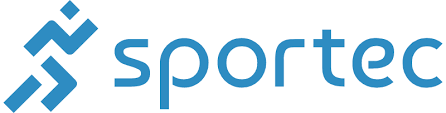 KupujícíJméno a příjmení: ……………………………………………………………………………………………………………………Adresa: ………………………………………………………………………………………………………………………………Telefon: ……………………………………………………………………………………………………………………………E-mail: ……………………………………………………………………………………………………………………………………ProdávajícíNázev společnosti: SPORTEC s.r.oAdresa: Nad bezednou 255, 252 61 DobrovízIČ: 24122041Reklamované zbožíOznačení zboží: ………………………………………………………………………………………………………………………… Datum prodeje: …………………………………………………………………………………………………………………………Číslo kupního dokladu: ………………………………………………………………………………………………………………Popis závady:……………………………………………………………………………………………………………………………………………………………………………………………………………………………………………………………………………………………………………………………………………………………………………………………………………………………………………………………………………………………………………………………………………………………………………………Obsah balení při předání:……………………………………………………………………………………………………………………………………………………………………………………………………………………………………………………………………………………………………………………………………………………………………………………………………………………………………………………………………………………………………………………………………………………………………………………Preferovaný způsob vyřízení reklamace:oprava	výměnaV případě, že nebude možné zboží opravit nebo vyměnit, zaškrtněte prosím preferovaný způsob vyřízení reklamace:sleva	odstoupení od smlouvyVyřízení reklamace očekávám nejpozději ve lhůtě uvedené v Obchodních podmínkách, a to za podmínky, že tato lhůta je kratší nebo rovna zákonné lhůtě. V případě, že není lhůta pro vyřízení reklamace dle předchozí věty uvedena v Obchodních podmínkách, pak očekávám vyřízení reklamace nejpozději v zákonné lhůtě 30 kalendářních dnů.Zároveň vás žádám o vystavení písemného potvrzení o uplatnění reklamace s uvedením, kdy jsem právo uplatnil, co je obsahem reklamace spolu se zvoleným nárokem, a následně o vystavení potvrzení o datu a způsobu vyřízení reklamace, včetně uvedení doby jejího trvání.Datum uplatnění reklamace: …………………………………………………………………………………………………Podpis kupujícího: ………………………………………………………………………………………………………………